附件2：电子录取通知书领取操作步骤1.微信扫码或搜索“cqgzyzsb”并关注公众号：重庆工业职业技术学院招生办；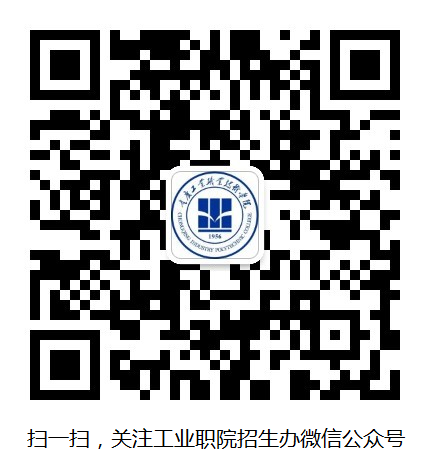 2.在“个人中心”中完成实名认证后，点击“电子录取通知书”，完善本人信息后通过“开启人脸识别认证”生成本人电子录取通知书，长按图片保存。